JAMES EARLS – ANATOMIA FUNZIONALE DEL MOVIMENTOASD STUDIO 38 via Romagnosi 52   29121 Piacenza30 novembre e 1 dicembre 2019 e 18-19 gennaio 2020NOME  E  COGNOME:(NAME/SURNAME)INDIRIZZO:	EMAIL:(ADDRESS)CITTA’:	DATA  REGISTRAZIONE:(COUNTRY)	(REGISTRATION  DATE) LUOGO E DATA DI NASCITA:(PLACE AND DATE OF BIRTH)DATI FATTURAZIONE:(DATA BILLING)REGISTRAZIONE   ANTICIPATA   (entro il 31/07/2019) :   € 400,00 REGISTRAZIONE                              (dopo il 31/07/2019) :   € 450,00 +10 € DI ISCRIZIONE ALL’ASSOCIAZIONE SPORTIVA STUDIO 38 DA PAGARE ALL’ARRIVO  Un rimborso totale è previsto in caso di cancellazione del corso. BONIFICO   BANCARIO   A  (BANK  TRANSFER  TO) :BANCA	=	Crèdit Agricole    INTESTAZIONE	=	ASSOCIAZIONE  SPORTIVA  DILETTANTISTICA  STUDIO  38ABI	=		06230CAB	=		12604IBAN	=		      IT36L0623012604000030827217BIC	=	   CRPPIT2P004SIETE  PREGATI  DI  MANDARE  UNA  EMAIL  ALL’AVVENUTO  PAGAMENTO  DEL  BONIFICO(PLEASE  SEND  ME  AN  EMAIL  WHEN  THE  BANK  TRANSFER  HAS  BEEN  PAID)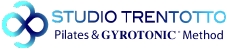 GYROTONIC and GYROTONIC EXPANSION SYSTEM are registered trademarks of Gyrotonic Sales Corp and are used with their permissionPrivacy Con la presente dichiaro di aver ricevuto l’informativa sui diritti connessi al trattamento dei miei dati personali da parte dell’associazione, trattamento finalizzato alla gestione del rapporto associativo e all’adempimento di ogni obbligo di legge. Presto pertanto il consenso al trattamento dei miei dati per le finalità sopra descritte ai sensi della legge sulla privacy.Piacenza,___________________(data)Firma dell’associato– Disdetta con almeno 30 gg di anticipo dal primo giorno di corso: riconosciuto buono valore del 100% MENO 50€ di spese organizzative – Disdetta di 29-15 gg di anticipo dal primo giorno di corso: riconosciuto buono valore del 50% MENO 50€ di spese organizzative – Disdetta oltre i 15 gg di anticipo dal primo giorno di corso: la caparra andrà persa senza rimborsi.